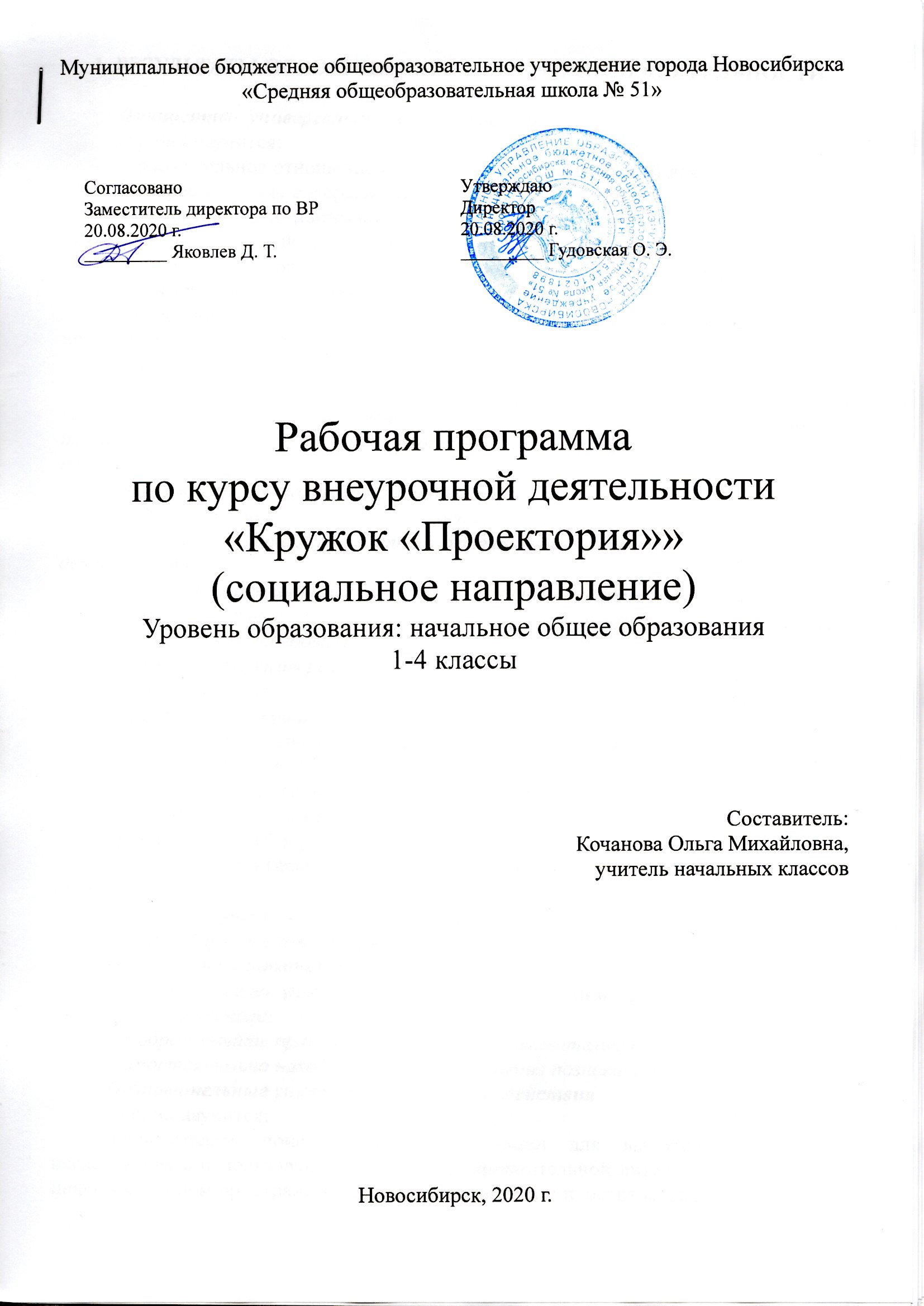 1. РЕЗУЛЬТАТЫ ОСВОЕНИЯ КУРСА ВНЕУРОЧНОЙ ДЕЯТЕЛЬНОСТИЛичностные универсальные учебные действияУченик научится:-положительное отношение к проектно-исследовательской деятельности;-интерес к новому содержанию и новым способам познания;- ориентация на понимание причин успеха в проектно-исследовательской деятельности, в том числе на самоанализ и самоконтроль результата, на анализ соответствия результатов требованиям конкретной задачи, понимание предложений и оценок учителя, взрослых, товарищей, родителей;-способность к самооценке на основе критериев успешности проектно-исследовательской деятельности.Ученик получит возможность научиться:-внутренней позиции обучающегося на уровне понимания необходимости проектно-исследовательской деятельности, выраженного в преобладании познавательных мотивов и предпочтении социального способа оценки деятельности;- выраженной познавательной мотивации;-устойчивого интереса к новым способам познания;-адекватного понимания причин успешности проектно-исследовательской деятельности;-морального сознания, способности к решению моральных проблем на основе учета позиций партнеров в общении, устойчивого следования в поведении моральным нормам и этическим требованиям.Регулятивные универсальные учебные действияУченик научится:-принимать и сохранять учебную задачу;-учитывать выделенные учителем ориентиры действия;-планировать свои действия;-осуществлять итоговый и пошаговый контроль;-адекватно воспринимать оценку своей работы;-различать способ и результат действия;-вносить коррективы в действия на основе их оценки и учета сделанных ошибок;-выполнять учебные действия в материале, речи, в уме.Ученик получит возможность научиться:-проявлять познавательную инициативу;-самостоятельно учитывать выделенные учителем ориентиры действия в незнакомом материале;преобразовывать практическую задачу в познавательную;-самостоятельно находить варианты решения познавательной задачи.Познавательные универсальные учебные действияУченик научится:-осуществлять поиск нужной информации для выполнения учебного исследования с использованием учебной и дополнительной литературы в открытом информационном пространстве, в т.ч. контролируемом пространстве Интернет;-использовать знаки, символы, модели, схемы для решения познавательных задач и представления их результатов;-высказываться в устной и письменной формах;-ориентироваться на разные способы решения познавательных исследовательских задач;-владеть основами смыслового чтения текста;-анализировать объекты, выделять главное;-осуществлять синтез (целое из частей);-проводить сравнение, классификацию по разным критериям;-устанавливать причинно-следственные связи;-строить рассуждения об объекте;-обобщать (выделять класс объектов по какому-либо признаку);-подводить под понятие;-устанавливать аналогии;-оперировать такими понятиями, как проблема, гипотеза, наблюдение, эксперимент, умозаключение, вывод и т.п.;-видеть проблемы, ставить вопросы, выдвигать гипотезы, планировать и проводить наблюдения и эксперименты, высказывать суждения, делать умозаключения и выводы, аргументировать (защищать) свои идеи и т.п.Ученик получит возможность научиться:-осуществлять расширенный поиск информации в соответствии с исследовательской и проектной задачами с использованием ресурсов библиотек и сети Интернет;-фиксировать информацию с помощью инструментов ИКТ;-осознанно и произвольно строить сообщения в устной и письменной форме;-строить логическое рассуждение, включающее установление причинно-следственных связей;-оперировать такими понятиями, как явление, причина, следствие, событие, обусловленность, зависимость, различие, сходство, общность, совместимость, несовместимость, возможность, невозможность и др.;-использованию исследовательских методов обучения  в основном учебном процессе и повседневной практике взаимодействия с миром.Коммуникативные универсальные учебные действияУченик научится:-допускать существование различных точек зрения;-учитывать разные мнения, стремиться к координации;-формулировать собственное мнение и позицию;-договариваться, приходить к общему решению;-соблюдать корректность в высказываниях;-задавать вопросы по существу;-использовать речь для регуляции своего действия;-контролировать действия партнера;-владеть монологической и диалогической формами речи.Ученик получит возможность научиться:- учитывать разные мнения и обосновывать свою позицию;-аргументировать свою позицию и координировать ее с позицией партнеров при выработке общего решения  в совместной деятельности;-с учетом целей коммуникации достаточно полно и точно передавать партнеру необходимую информацию как ориентир для построения действия;-допускать возможность существования у людей разных точек зрения, в том числе не совпадающих с его собственной, и учитывать позицию партнера в общении и взаимодействии;-осуществлять взаимный контроль и оказывать партнерам в сотрудничестве необходимую взаимопомощь;-адекватно использовать речь для планирования и регуляции своей деятельностиВ результате проектной деятельности создаются условия для овладения учащимися универсальными учебными действиями: Общеучебные организационные действия.Определение способов контроля и оценки деятельности (ответ на вопросы «Такой ли получен результат?», «Правильно ли это делается?»); определение причин возникающих трудностей, путей их устранения; предвидение трудностей (ответ на вопрос «Какие трудности могут возникнуть и почему?»), нахождение ошибок в работе и их исправление.Учебное сотрудничество: умение договариваться, распределять работу, оценивать свой вклад и общий результат деятельностиОбщеучебные действия поиска сведений.Овладение первоначальными умениями передачи, поиска, преобразования, хранения информации, использования компьютера; поиск (проверка) необходимой информации в словарях, каталоге библиотеки. Наблюдение объектов окружающего мира; обнаружение изменений, происходящих с объектом (по результатам наблюдений, опытов, работы с информацией); устное описание объекта наблюдения. Соотнесение результатов с целью наблюдения, опыта (ответ на вопрос «Удалось ли достичь поставленной цели?»).Творческие общеучебные действия.Умение решать творческие задачи на уровне комбинаций, импровизаций: самостоятельно составлять план действий (замысел), проявлять оригинальность при решении творческой задачи, создавать творческие работы (сообщения, небольшие сочинения, графические работы), разыгрывать воображаемые ситуации.Регулятивные умения и навыки.Умение проектировать процесс (изделие).Умение планировать деятельность, время, ресурсы.Умение принимать решения и прогнозировать их последствия.Навыки анализа собственной деятельности.      5. Коммуникативные умения.Умение инициировать учебное взаимодействие со взрослыми – вступать в диалог, задавать вопросы.Умение вести дискуссию.Умение отстаивать свою точку зрения.Умение находить компромисс.Навыки интервьюирования, устного опроса и т. д.презентационные умения и навыки.Навыки монологической речи.Умение уверенно держать себя во время выступления.Артистические умения.Умение использовать различные средства наглядности при выступлении.Умение отвечать на незапланированные вопросы.Применение полученных знаний. 6. Деятельностная компетентность. Практическая работа над проектами предполагает постоянное применение как знаний, полученных при работе над темой, так и знаний, полученных на уроках в классе.2. СОДЕРЖАНИЕ КУРСА ВНЕУРОЧНОЙ ДЕЯТЕЛЬНОСТИ С УКАЗАНИЕМ ФОРМ И ВИДОВ ДЕЯТЕЛЬНОСТИ1 класс (33 часа).Кто я? Моя семья. Чем я люблю заниматься. Хобби. О чём я больше всего хочу рассказать. Выбор темы проекта. Как собирать материал? Твои помощники. Этап. Повторение. Давай вспомним. Проблема. Решение проблемы. Гипотеза. Предположение. Играем в предположения. Цель проекта. Задача проекта. Выбор нужной информации. Интересные люди - твои помощники. Продукт проекта. Виды продукта. Макет. Повторение пройденных проектных понятий. Визитка. Как правильно составить визитку к проекту. Мини-сообщение. Семиминутное выступление. Выступление перед   знакомой аудиторией. Играем в учёных. Окрашивание цветка в разные цвета. Это интересно. Подготовка ответов на предполагаемые вопросы «из зала» по теме проекта. Пробные выступления перед незнакомой аудиторией. Повторение. Давай  вспомним. Играем в учёных. « Мобильные телефоны». Это интересно. Играем в учёных . Получение электричества  с помощью волос. Это интересно. Играем в учёных. Поилка для цветов. Это интересно.Тест «Чему я научился?». Памятка для учащегося –проектанта. Твои впечатления от работы над проектом. Пожелания будущим проектантам. Твои советы им. Советы на лето от Мудрого Дельфина.2 класс (34 часа).Круг твоих интересов. Хобби. Увлечение. Выбор темы твоего проекта. Ты-проектант. Твоё знакомство с понятиями «словарь», «проект», «тема». Знакомство с понятием  «формулировка». Работа со словарями. Выбор помощников в работе над проектом. Этапы работы над проектом. Ваше знакомство с понятием «этап». Актуальность темы проекта. Твоё знакомство с понятием  «актуальность». Проблема. Решение проблемы. Выработка гипотезы-предположения. Знакомство с понятиями «выработка», «гипотеза», «предположение». Цель проекта. Задачи проекта. Сбор информации для проекта. Твоё знакомство с понятиями: «сбор», «информация», «энциклопедия», «Интернет», «книги, газеты, журналы». Знакомство с интересными  людьми. Интервью. Обработка информации. Отбор значимой информации. Твоё знакомство с понятиями: «обработка информации», «отбор». Создание продукта проекта? Твоё знакомство с понятиями «макет», «поделка». Играем в учёных. Это интересно. Тест. Отбор информации для семиминутного выступления(мини-сообщение). Творческая работа. Презентация. Твоё знакомство с понятием «Презентация». Значимость компьютера в создании проектов. Презентация. Первые шаги составления презентации на компьютере. Совмещение текста выступления с показом презентации. Пробное выступление перед перед знакомой и незнакомой аудиториями. Подготовка ответов на предполагаемые вопросы «зала» по теме проекта. Тест «Добрые советы проектанту от мудрого Дельфина». Изготовление визитки. Правильное составление титульного листа визитки. Самоанализ. Работа над понятием «самоанализ». Играем в учёных. Это интересно. Различные конкурсы проектно-исследовательской деятельности. Памятка жюри конкурса. Пробное выступление перед незнакомой аудиторией. Самоанализ-рефлексия после твоего выступления перед незнакомой аудиторией. Играем в учёных. Это интересно. Благодарственные рисунки-открытки помощникам твоего проекта. Пожелание будущим проектантам. Советы на лето от Мудрого Дельфина.3 класс (34 часа).Круг твоих интересов. Хобби. Увлечения. Этапы работы над проектом. Выбор темы твоего проекта. Подбор материала для проекта. Проблема. Решение проблемы. Выбор темы твоего исследования. Предположение. Гипотеза. Решение задачи. Требования к паспорту проекта. Составление паспорта проекта. Практические занятия. Требования к составлению анкет для проекта. Анкетирование. Постер. Требования к созданию постера. Условия размещения материала на постере. Практические занятия. Создание мини-постера. Изучение и освоение возможностей программы МРР. Вставка фотографий, рисунков, фигур, диаграмм. Программа МРР. Анимации. Настройка анимации. Программа МРР. Дизайн. Фотографии на слайдах. Работа с фотографией на слайдах. Требования к компьютерной презентации. Закрепление полученных умений и  навыков в работе с программой МРР. Практическое занятие. Составление первой презентации по заданному тексту. Подготовка проектной документации к выступлению на конкурсе. Обработка информации. Интервью. Визитка. Тесты. Тестирование. Самоанализ. Рефлексия. Твои впечатления работы над проектом. Пожелания будущим проектантам. Страница благодарности тем, кто окружал и  поддерживал тебя в этом году. Советы на лето от Мудрого Дельфина.4 класс (34 часа).Твои новые интересы и увлечения. Виды проектов. Исследовательски-творческий проект. Творческий проект.             Ролево-игровой проект. Исследовательский проект с выдвижением гипотезы и последующей ее проверкой. Информационно-исследовательский проект. Информационно-ориентированный проект. Монопредметный проект.Межпредметный проект. Виды презентационных проектов. Вид презентации проекта, как отчет участников исследовательской экспедиции. Вид презентации проекта в рамках научной конференции. Правильная подготовка презентации к проекту. Работа с Памяткой при подготовке публичного выступления. Работа с Памяткой по составлению списка использованной литературы во время работы над проектом. Типичные ошибки проектантов. Критерии итогового оценивания проектной деятельности учащихся. Программа МРР. Формирование умения обработки с диаграммой. Программа МРР. Формирование умения в работе с таблицей. Практическая работа. Тестирование. Самоанализ. Рефлексия. Использование ресурсов Интернета при подготовке к презентации. Программа Microsoft Office Word. Формирование навыков работы с текстом и по настройке полей и абзацев. Твои впечатления от работы над проектами. Пожелания будущим проектантам. Страница благодарности тем, кто окружал и поддерживал тебя в этом году. Советы мудрого Дельфина на лето.Формы внеурочной деятельности: фронтальная работа, работа в группах и парах, индивидуальная. Виды деятельности внеурочной деятельности: рассматривать, читать рабочие тетради. Обсуждать содержание тетрадей, ориентироваться в них. Воспринимать и анализировать учебную информацию (условные обозначения, содержание, рубрики, расположение на странице, рисунки, схемы, словарь). Вступать в общение, соблюдая правила общения, выражать свою точку зрения. Работать в команде, организовывать планомерно, поэтапно работу по созданию своего проекта, рационально использовать полученную от «помощников» информацию, уметь вносить необходимые дополнения и изменения в план действий. Высказывать предположения о неизвестном, предположения способа проверки своих гипотез, инсценировать поиск и пробу известных и неизвестных способов действий. Предлагать различные варианты для объяснения своих гипотез. Отстаивать свою точку зрения, развивать находчивость, уверенность в себе. Формировать и развивать коммуникативные компетентности, формировать умения «держать» аудиторию в поле зрения.3. ТЕМАТИЧЕСКОЕ ПЛАНИРОВАНИЕ1 год (33 часа)1 час в неделю * 33 недели = 33 часа2 год (34 часа)1 час в неделю * 34 недели = 34 часа3 год (34 часа)1 час в неделю * 34 недели = 34 часа4 год (34 часа)1 час в неделю * 34 недели = 34 часа4. ОЦЕНКА РЕЗУЛЬТАТОВОбучающие, посетившие не менее 75% курса, в конце учебного года получают «зачет». Для оценки результатов используются листы самооценки, анкетирование.Вопросы самооценки работы группы1. Все ли члены группы принимали участие в работе?А) Да, все работали одинаково;Б) Нет, работал только один;В) Кто- то работал больше, кто- то меньше других.2. Дружно ли вы работали? Были ссоры?А) Работали дружно, ссор не было;Б) Работали дружно, спорили, но не ссорились;В) Очень трудно было договариваться, не всегда получалось.3. Тебе нравится результат работы группы?А) Да, всё получилось хорошо;Б) Нравится, но можно сделать лучше;В) Нет, не нравится.4. Оцени свой вклад в работу группы.А) Почти всё сделали без меня;Б) Я сделал очень много, без меня работа бы не получилась;В) Я принимал участие в обсуждении.Лист самооценки в паре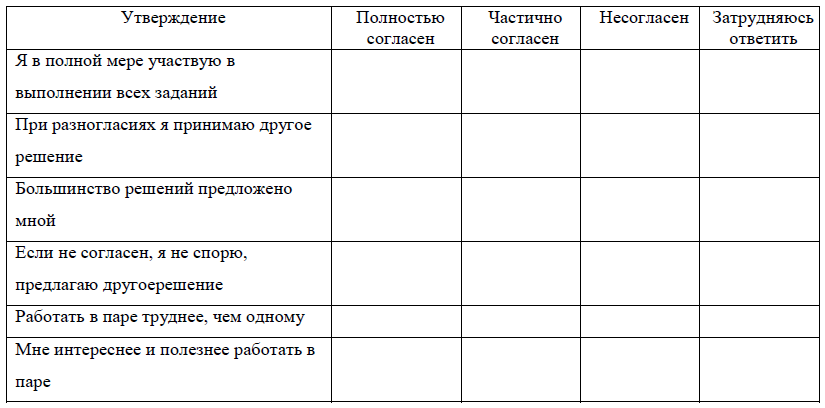 № п/п Темы занятий 1. Кто я? Моя семья2. Чем я люблю заниматься. Хобби3. О чем я больше всего хочу рассказать. Выбор темы проекта4. Как собирать материал?Твои помощники. Этап5. Повторение. Давай вспомним6. Проблема7. Проблема. Решение проблемы8. Гипотеза. Предположение9. Гипотеза. Играем в предположения10. Цель проекта11. Задача проекта12. Выбор нужной информации13. Интересные люди – твои помощники14. Продукт проекта15. Виды продукта. Макет16. Повторение пройденных проектных понятий17. Визитка. Как правильно составить визитку к проекту18. Визитка. Как правильно составить визитку к проекту19. Мини-сообщение.Семиминутное выступление20. Мини-сообщение.Семиминутное выступление21. Выступление перед знакомой аудиторией22. Играем в ученых. Окрашивание цветка в разные цвета. Это интересно23. Играем в ученых. Окрашивание цветка в разные цвета. Это интересно24. Подготовка ответов на предполагаемые вопросы «из зала» по теме проекта25. Пробные выступления перед незнакомой аудиторией.26. Пробные выступления перед незнакомой аудиторией.27. Повторение. Давай вспомним28. Играем в ученых. «Мобильные телефоны». Это интересно29. Играем в ученых. Получение электричества с помощью волос. Это интересно30. Играем в ученых. Поилка для цветов. Это интересно31. Тест «Чему  ты научился?»32. Памятка для учащегося-проектанта. Твои впечатления от работы над проектом.33. Пожелания будущим проектантам. Твои советы им. Советы на лето от Мудрого Дельфина.№ п/п Темы занятий    1 Круг твоих интересов. Хобби. Увлечение.2      Выбор темы твоего проекта. Ты-проектант. Твоё знакомство с понятиями «словарь»,«проект», «тема»3Знакомство с понятием  «формулировка».Работа со словарями.4Выбор помощников в работе над проектом.5Этапы работы над проектом. Ваше знакомство с понятием «этап»6Актуальность темы проекта. Твоё знакомство с понятием  «актуальность»7Проблема. Решение проблемы.8Выработка гипотезы-предположения. Знакомство с понятиями «выработка»,«гипотеза»,«предположение»9Цель проекта10Задачи проекта11Сбор информации для проекта. Твоё знакомство с понятиями: «сбор», «информация»,«энциклопедия»,«Интернет», «книги, газеты, журналы».12 Знакомство с интересными  людьми. Интервью. 13Обработка информации. Отбор значимой информации. Твоё знакомство с понятиями:«обработка информации»,     «отбор».14 Создание продукта проекта? Твоё знакомство с понятиями  «макет», «поделка»15Играем в учёных. Это интересно.16Тест.17 Отбор информации для семиминутного выступления.(мини-сообщение).18Творческая работа. Презентация.Твоё знакомство с понятием«Презентация»19Значимость компьютера в создании проектов. Презентация.20-21Первые шаги составления презентации на компьютере.22-23Совмещение текста выступления с показом презентации. Пробное выступление перед перед знакомой и незнакомой аудиториями.24Подготовка ответов на предполагаемые вопросы  «зала» по теме проекта.25 Тест « Добрые советы проектанту от мудрого Дельфина»26-27Изготовление визитки. Правильное составление титульного листа визитки.28Самоанализ. Работа над понятием «самоанализ»29 Играем в учёных. Это интересно.30Различные конкурсы проектно-исследовательской деятельности.31Памятка жюри конкурса.32Пробное выступление перед незнакомой аудиторией.33Самоанализ-рефлексия после твоего выступления перед незнакомой аудиторией. Играем в учёных. Это интересно.34Благодарственные рисунки-открытки помощникам твоего проекта. Пожелание будущим проектантам.Советы на лето от Мудрого Дельфина№ п/п Темы занятий 1Круг твоих интересов. Хобби. Увлечения. Этапы работы над проектом.2Выбор темы твоего проекта. Подбор материала для проекта. Проблема. Решение проблемы3Выбор темы твоего исследования. Предположение. Гипотеза. Решение задачи.4-5Требования к паспорту проекта. Составление паспорта проекта. Практические занятия.6-7Требования к составлению анкет для проекта. Анкетирование8Постер. Требования к созданию постера. Условия размещения материала на постере9-10Практические занятия. Создание мини-постера.11-13Изучение и освоение возможностей программы МРР. Вставка фотографий, рисунков, фигур, диаграмм14-16Программа МРР. Анимации. Настройка анимации.17-19Программа МРР. Дизайн20-21Фотографии на слайдах. Работа с фотографией на слайдах.22-23Требования к компьютерной презентации.24-25Закрепление полученных умений и  навыков в работе с программой МРР26-28Практическое занятие. Составление первой презентации по заданному тексту29-30Подготовка проектной документации к выступлению на конкурсе. Обработка информации. Интервью. Визитка31Тесты. Тестирование. Самоанализ. Рефлексия32Твои впечатления работы над проектом33Пожелания будущим проектантам. Страница благодарности тем, кто окружал и  поддерживал тебя в этом году.34Советы на лето от Мудрого Дельфина.№ п/п Темы занятий 1 Твои новые интересы и увлечения.2Виды проектов.3Исследовательски-творческий проект4Творческий проект5-6Ролево-игровой проект7-8Исследовательский проект с выдвижением гипотезы и последующей ее проверкой9-10Информационно-исследовательский проект11Информационно-ориентированный проект12Практико-ориентированный проект13-14Монопредметный проект15Межпредметный проект.16Виды презентационных проектов17Вид презентации проекта, как отчет участников исследовательской экспедиции18Вид презентации проекта в рамках научной конференции19Правильная подготовка презентации к проекту20-21Работа с Памяткой при подготовке публичного выступления22-23Работа с Памяткой по составлению списка использованной литературы во время работы над проектом24Типичные ошибки проектантов25Критерии итогового оценивания проектной деятельности учащихся26Программа МРР. Формирование умения обработки с диаграммой27Программа МРР. Формирование умения в работе с таблицей.28Практическая работа 29Тестирование. Самоанализ. Рефлексия.30Использование ресурсов Интернета при подготовке к презентации31Программа Microsoft  Office Word. Формирование  навыков работы с текстом  и по настройке полей и абзацев.32Твои впечатления от работы над проектов. Пожелания будущим проектантам.33Страница благодарности тем, кто окружал и поддерживал тебя в этом году.34Советы мудрого Дельфина на лето